Spellings – Miss Axon’s spelling group please continue to learn your 100 high frequency words.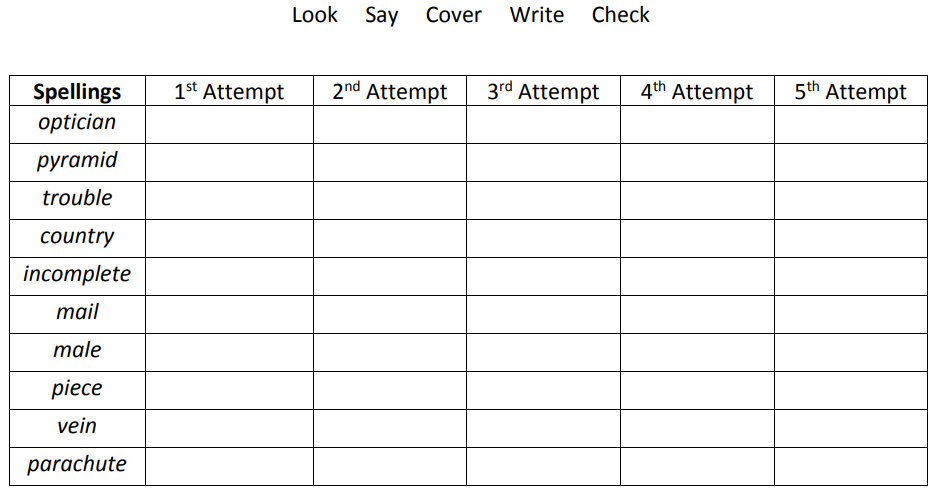 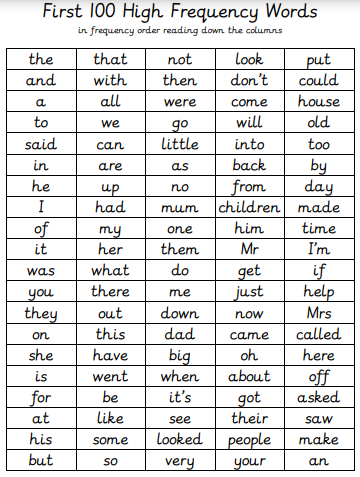 